АННОТАЦИЯ  РАБОЧЕЙ ПРОГРАММЫ ДИСЦИПЛИНЫ  АЛГЕБРА И ГЕОМЕТРИЯ по направлению 24.03.04 - Авиастроение (бакалавриат) Цели и задачи освоения дисциплины Цели освоения дисциплины: овладение основами линейной алгебры и аналитической геометрии, приобретение навыков использования универсального понятийного аппарата и широкого арсенала технических приемов при построении математических моделей различных закономерностей и процессов, описании динамики различных технических систем и прогнозировании их развития. Достижение этих целей обеспечивает выпускнику получение высшего профессионально профилированного образования и обладание перечисленными ниже общими и предметно-специализированными компетенциями. Они способствуют его социальной мобильности, устойчивости на рынке труда и успешной работе в избранной сфере деятельности. Задачи освоения дисциплины: адекватно ознакомить студентов основными алгебраическими структурами и основами аналитической геометрии; приобрести навыки и умения по решению простейших алгебраических и геометрических задач. Место дисциплины в структуре  ООП ВО (ВПО) Курс входит в базовую часть математического и общенаучного цикла (Б.2) Основной Образовательной Программы бакалавриата по направлению подготовки 24.03.04 «Авиастроение». Дисциплина закладывает фундаментальные математические знания необходимые для изучения основных математических курсов математического и естественнонаучного цикла и дисциплин профессионального цикла этой ООП. Требования к результатам освоения дисциплины Процесс изучения дисциплины направлен на формирование следующих компетенций: способность применять естественнонаучные и общеинженерные знания, методы математического анализа и моделирования, теоретического и экспериментального исследования в профессиональной деятельности (ОПК-1); В результате освоения дисциплины студент должен: знать: основные понятия, утверждения, а так же методы исследования, методику построения алгебраических структур, внутреннюю логику, связывающую линейную алгебру и аналитическую геометрию; уметь: применять методы алгебры и аналитической геометрии для решения практических задач; владеть: методами алгебры и аналитической геометрии, методикой построения алгебраических структур, навыками исследования и решения задач алгебры и аналитической геометрии. Общая трудоемкость дисциплины Общая трудоемкость дисциплины составляет 10 зачетных единиц (360 часов) Образовательные технологии В ходе освоения дисциплины при проведении аудиторных занятий используются современные классические образовательные технологии и традиционные методы обучения, которые гармонично сочетаются с использованием активных и интерактивных форм (практические занятия в диалоговом режиме): лекции для изложения теоретического материала, практические занятия для изучения методов решения задач и примеров.  При организации самостоятельной работы занятий используются следующие образовательные технологии: информационно-коммуникационные – выполнение самостоятельных практических работ, работа со специализированной литературой и электронными ресурсами, использование Интернет-ресурсов, пакетов прикладных программ. 6. 	Контроль успеваемости Программой дисциплины предусмотрены следующие виды текущего контроля: контрольные работы, домашние задания. Промежуточная аттестация проводится в форме: экзамена. Страница 2 из 2 Министерство образования и науки РФУльяновский государственный университет Форма 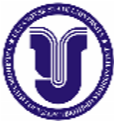 Ф – Аннотация рабочей программы дисциплины  